Young Apprenticeship Ambassador Network:The Young Apprentice Ambassador Network (YAAN) is a community of inspiring, driven apprentices and former apprentices who have chosen to register as Young Apprentice Ambassadors in their local area.   If you are an apprentice or former apprentice, aged between 18-26 years, and would like to engage and inspire the apprentices of tomorrow, visit www.amazingapprenticeships.com/yaan  to find out more.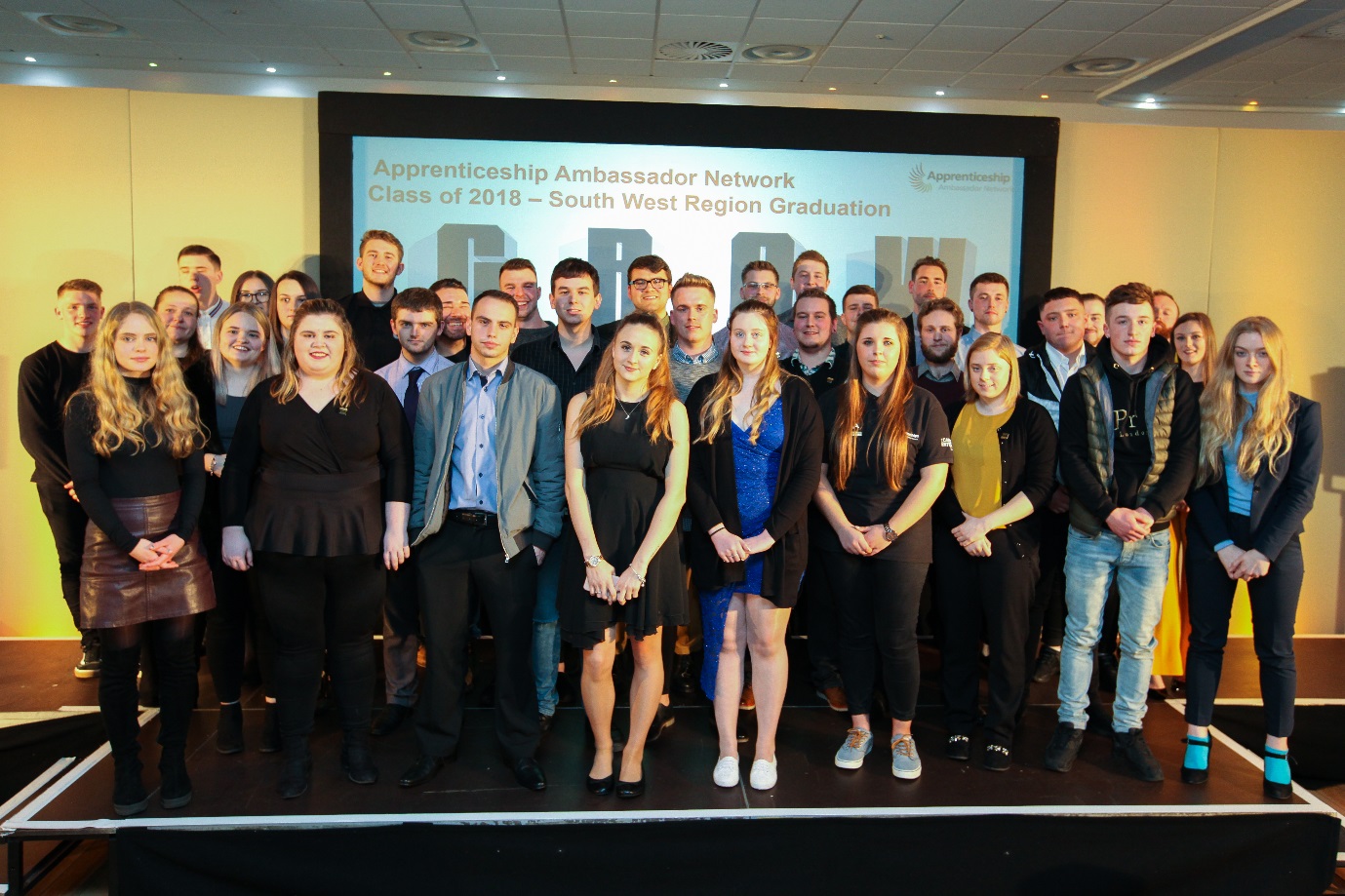 